Протокол 37 от «31» января 2019 годаВнеочередного общего собранияСоюза «Строители Московской области «Мособлстройкомплекс»(Союз «Мособлстройкомплекс» ОГРН:10З5009560З10)Основанием созыва внеочередного Общего собрания решение Совета Союза «Строители Московской области «Мособлстройкомплекс» (Протокол № 608 от 10 января 2019 года).Место проведения: Московская область, г. Долгопрудный, ул. Спортивная д.З Театр «Город».Время начала регистрации членов внеочередного Общего собрания — 10:00Время окончания регистрации членов внеочередного Общего собрания — 12:00 Время начала внеочередного общего Собрания — 12:00.Время окончания годового общего Собрания — 14:00.Общее количество членов Союза «Мособлстройкомплекс»: 693Число голосов, руководителей и представителей организаций Союза «Мособлстройкомплекс», зарегистрированных для участия и участвующих во внеочередном Общем собрании Союза «Мособлстройкомплекс» по вопросам повестки дня 427, что составляет 61,6 % от общего числа голосов (согласно журналу регистрации внеочередного Общего собрания Союза «Мособлстройкомплекс»).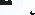 Кворум для проведения внеочередного Общего собрания и принятия решений по вопросам, вынесенным на повестку дня внеочередного Общего собрания, имеется. Общее собрание членов Союза «Мособлстройокмплекс» правомочно принимать решения по всем вопросам повестки дня.Сотрудники Союза «Строители Московской области «Мособлстройкомплекс», присутствующие на собрании:Самохин Андрей Николаевич — Генеральный директор Союза;Лукина Евгения Борисовна — бухгалтер Союза;З. Шелкунов Виталий Андреевич — заместитель Генерального Директора Союза;Синицина Оксана Алексеевна — руководитель Контрольно-экспертного отдела Союза;Борец Маргарита Юрьевна — эксперт Союза;Андриенко Алена Юрьевна — ведущий эксперт Союза;    Коротких Анна Михайловна — ведущий эксперт Союза;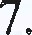 Шилов Сергей Владимирович — специалист контрольно - экспертного отдела;Сорокин Илья Владимирович — специалист контрольно - экспертного отдела;Златина Яна Игоревна — секретарь Союза.Организационные вопросы:Выборы счетной комиссии внеочередного Общего собрания членов Союза«Мособлстройкомплекс»;Выборы председателя внеочередного Общего собрания членов Союза«Мособлстройкомплекс»;Выборы секретаря внеочередного Общего собрания членов Союза«Мособлстройкомплекс»;Утверждение повестки дня внеочередного Общего собрания членов Союза«Мособлстройкомплекс».По первому организационному вопросу:Выступал Самохин Андрей Николаевич с предложением избрать счетную комиссию в количестве З (трех) человек в следующем составе:Лукина Евгения Борисовна;Борец Маргарита Юрьевна;З. Сорокин Илья Владимирович Вопрос поставлен на голосование.Результаты голосования:«ЗА» - 427 «ПРОТИВ» - нет «ВОЗДЕРЖАЛСЯ» - нет Решение принято единогласно.По результатам голосования принято решение: избрать счетную комиссию в количестве З (трех) человек в следующем составе:1. Лукина Евгения Борисовна;2. Борец Маргарита Юрьевна;Сорокин Илья ВладимировичПо второму организационному вопросу:Выступал Самохин Андрей Николаевич с предложением избрать Председателем внеочередного Общего собрания членов Союза «Мособлстройкомплекс» Председателя Совета Союза «Мособлстройкомплекс» Картвелишвили Дмитрия Александровича.Вопрос поставлен на голосование.Результаты голосования.«ЗА»  427	«ПРОТИВ» нет«ВОЗДЕРЖАЛСЯ» нет 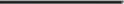 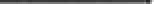 Решение принято единогласно.По результатам голосования принято решение: избрать Председателем внеочередного Общего собрания членов Союза «Мособлстройкомплекс» Картвелишвили Дмитрия Александровича.По третьему организационному вопросу:Выступал Самохин Андрей Николаевич с предложением избрать секретарем внеочередного Общего собрания членов Союза «Мособлстройкомплекс» Златину Яну Игоревну.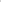 Результаты голосования:  427 »ПРОТИВ» нет	«ВОЗДЕРЖАЛСЯ»	нет 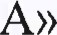 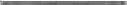 Решение принято единогласно.По результатам голосования принято решение: Избрать секретарем внеочередного Общего собрания членов Союза «Мособлстройкомплекс» Златину Яну Игоревну.По четвертому организационному вопросу:Выступал Самохин Андрей Николаевич с предложением утвердить повестку дня внеочередного Общего собрания членов Союза «Мособлстройкомплекс»:1. Об утверждении решения Совета Союза в соответствии с протоколом № 599 от 11.12.2018 о перераспределении средств компенсационного фонда между компенсационным фондом возмещения вреда и компенсационным фондом обеспечения договорных обязательств;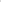 2. Об утверждении Положения о Компенсационном фонде возмещения вреда в Союзе «Мособлстройкомплекс»;З. Об утверждении Положения о Компенсационном Фонде обеспечения договорных обязательств в Союзе «Мособлстройкомплекс»;Об утверждении Положения об Общем собрании в Союзе«Мособлстройкомплекс»;Об утверждении Положения о штрафах в Союзе «Мособлстройкомплекс»;Об утверждении перечня банков для размещения средств компенсационных фондов Союза «Мособлстройкомплекс»;Об исключении из членов Союза «Мособлстройкомплекс»;Разное.Вопрос поставлен на голосование.Результаты голосования:«ЗА»	427 «ПРОТИВ» нет	«ВОЗДЕРЖАЛСЯ» нет 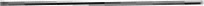 Решение принято единогласно.По результатам голосования принято решение:Утвердить повестку дня внеочередного Общего собрания членов Союза «Мособлстройкомплекс»: Об утверждении решения Совета Союза в соответствии с протоколом № 599 от 11.12.2018 о перераспределении средств компенсационного фонда между компенсационным фондом возмещения вреда и компенсационным фондом обеспечения договорных обязательств;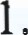 2. Об утверждении Положения о Компенсационном фонде возмещения вреда в Союзе «Мособлстройкомплекс»;З. Об утверждении Положения о Компенсационном Фонде обеспечения договорных обязательств в Союзе «Мособлстройкомплекс»;4. Об утверждении Положения об Общем собрании в Союзе«Мособлстройкомплекс»;Об утверждении Положения о штрафах в Союзе «Мособлстройкомплекс»;Об утверждении перечня банков для размещения средств компенсационных фондов Союза «Мособлстройкомплекс»;Об исключении из членов Союза «Мособлстройкомплекс»;Разное.Голосование по вопросам утвержденной повестки дня.1. По первому вопросу повестки дня Слушали:Председателя внеочередного Общего Собрания членов Союза «Строители Московской области «Мособлстройкомплекс» Картвелишвили Дмитрия Александровича, предложившего утвердить решение Совета Союза в соответствии с Протоколом № 599 от 11.12.2018 о перераспределении средств компенсационного фонда между компенсационным фондом возмещения вреда и компенсационным фондом обеспечения договорных обязательств.Вопрос, поставленный на голосование:Об утверждении решения. Совета Союза в соответствии с протоколом № 599 от  11.12.2018 о перераспределении средств компенсационного фонда между компенсационным фондом возмещения  вреда и компенсационным фондом обеспечения договорных обязательств;«ЗА»	426          «ПРОТИВ» нет	 «ВОЗДЕРЖАЛСЯ» 1Решили:Утвердить решение Совета Союза в соответствии с протоколом № 599 от 11.12.2018 о перераспределении средств компенсационного фонда между компенсационным фондом возмещения вреда и компенсационным фондом договорных обязательств.Решение принято единогласно.2. По второму вопросу повестки дня 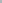 Слушали:Председателя внеочередного Общего Собрания членов Союза Строители Московской области «Мособлстройкомплекс» Картвелишвили Дмитрия Александровича, предложившего утвердить новую редакцию Положения о компенсационном фонде возмещения вреда в Союзе «Строители Московской области «Мособлстройкомплекс»Вопрос, поставленный на голосование:Об утверждении новой редакции Положения о компенсационном фонде возмещения вреда в Союзе «Строители Московской области «Мособлстройкомплекс»«ЗА»	427         «ПРОТИВ» нет	 «ВОЗДЕРЖАЛСЯ» нетРешили:Утвердить новую редакцию Положения о компенсационном фонде возмещения вреда в Союзе «Строители Московской области «Мособлстройкомплекс»З. По третьему вопросу повестки дня:Слушали:Председателя внеочередного Общего Собрания членов Союза Строители Московской области «Мособлстройкомплекс» Картвелишвили Дмитрия Александровича, предложившего утвердить новую редакцию Положения о Компенсационном фонде обеспечения договорных обязательств в Союзе «Строители Московской области «Мособлстройкомплекс»Вопрос, поставленный на голосование:Об утверждении новой редакции Положения о компенсационном фонде обеспечения договорных обязательств в Союзе «Строители Московской области «Мособлстройкомплекс»«ЗА»	427         «ПРОТИВ» нет	 «ВОЗДЕРЖАЛСЯ» нетРешили:Утвердить новую редакцию Положения о компенсационном фонде обеспечения договорных обязательств в Союзе «Строители Московской области «Мособлстройкомплекс»4. По четвертом» вопросу повестки дня:Слушали:Председателя внеочередного Общего Собрания членов Союза «Строители Московской области «Мособлстройкомплекс» Картвелишвили Дмитрия Александровича, предложившего утвердить новую редакцию Положения об Общем собрании Союза «Мособлстройкомплекс».Вопрос, поставленный на голосование:Об утверждении новой редакции Положения об Общем собрании Союза «Мособлстройкомплекс».«ЗА» 427 «ПРОТИВ» нет	«ВОЗДЕРЖАЛСЯ» нет 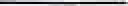 Решили:		Утвердить новую редакцию Положения об Общем собрании Союза «Мособлстройкомплекс».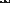 5. По пятому вопросу повестки дня:Слушали:Председателя внеочередного Общего Собрания членов Союза «Строители Московской области «Мособлстройкомплекс» Картвелишвили Дмитрия Александровича, предложившего утвердить новую редакцию Положения о штрафах в Союзе «Строители Московской области «Мособлстройкомплекс».Вопрос, поставленный на голосование:Об утверждении новой редакции Положения о штрафах в Союзе «Строители Московской области «Мособлстройкомплекс». «ЗА» 420	«ПРОТИВ» 7	«ВОЗДЕРЖАЛСЯ»	нетРешили:Утвердить новую редакцию Положения о штрафах в Союзе «Строители Московской области «Мособлстройкомплекс».6. По шестому вопросу повестки дня:Слушали:Председателя внеочередного Общего Собрания членов Союза «Строители Московской области «Мособлстройкомплекс» Картвелишвили Дмитрия Александровича, предложившего утвердить перечень банков для размещения средств компенсационных фондов Союза «Мособлстройкомплекс»:1. АО «Альфа-Банк»;2. ПАО «Московский Кредитный Банк»;3. АО «Газпромбанк».Вопрос, поставленный на голосование:	Об утверждении перечня банков для размещения средств компенсационных фондов Союза «Мособлстройкомплекс»:1. АО «Альфа-Банк»;2. ПАО «Московский Кредитный Банк»;3. АО «Газпромбанк».«ЗА» 420	«ПРОТИВ» 4	«ВОЗДЕРЖАЛСЯ»	3Решили:Утвердить перечень банков для размещения средств компенсационных фондов Союза «Мособлстройкомплекс»:АО «Альфа-Банк»;ПАО «Московский Кредитный Банк»; З. АО «Газпрмбанк».7. По седьмому вопросу повестки дня:Слушали:Председателя внеочередного Общего Собрания членов Союза «Строители Московской области «Мособлстройкомплекс» Картвелишвили Дмитрия Александровича, предложившего исключить из членов Союза «Мособлстройкомплекс» за неоднократную неуплату в течении одного года членских взносов на основании ч.2 ст.55.7 Градостроительного Кодекса Российской Федерации, положения о членстве в Союзе «Мособлстройкомплекс», в том числе о требованиях к членам Союза «Мособлстройкомплекс» , о размере, порядке расчета и уплаты вступительного взноса, членских взносов, следующие организации:Вопрос, поставленный на голосование:Об исключении из членов Союза «Строители Московской области«Мособлстройкомплекс» данных организаций.«ЗА» 427 «ПРОТИВ» нет_ «ВОЗДЕРЖАЛСЯ» нет Решили:Исключить из членов Союза «Мособлстройкомплекс» за неоднократную неуплату в течении одного года членских взносов на основании ч.2 ст.55.7 Градостроительного Кодекса Российской Федерации, положения о членстве в Союзе «Мособлстройкомплекс», в том числе о требованиях к членам Союза «Мособлстройкомплекс», о размере, порядке счета и уплаты вступительного взноса, членских взносов, следующие организации:8. По восьмому вопросу повестки дня:Слушали: Председателя внеочередного Общего Собрания членов Союза «Строители Московской области «Мособлстройкомплекс» Картвелишвили Дмитрия Александровича, предложившего проголосовать за закрытие внеочередного Общего собрание членов Союза «Мособлстройкомплекс».Вопрос, поставленный на голосование:Закрыть внеочередное Общее собрание членов Союза «Мособлстройкомплекс».«ЗА» - 427	голосов «ПРОТИВ» - пет	«ВОЗДЕРЖАЛСЯ» - нет 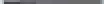 Решили:Закрыть внеочередного Общее собрание членов Союза «Мособлстройкомплекс» Решение принято единогласно. Повестка	дня	внеочередного 	Общего 	Собрания	членов	Союза «Мособлстройкомплекс» исчерпана.Внеочередное Общее собрание членов Союза «Мособлстройкомплекс» закрыто. Протокол составлен в соответствии с Положением об Общем собрании членов Союза «Мособлстройкомплекс» (З 1.012019 г.)Председатель общего собранияСоюза «Мособлстройкомплекс»       	                                                       ДА. Картвелишвили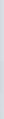 Секретарь общего собранияСоюза «Мособлстройкомплекс»                                                                    Я. И. Златина № в реестреЧлен СРОИННЗадолженность по уплате членских взносов11215000 ”АРКСТРОЙ ”500109782096 400,00 Р21063000”Виктория ”5032227691176 400,00 Рз1102000”Интермикс Мет“7715203001136 400,00 Р41147000 ПЛИДЕР СТРОЙКАП”5022050607118 900,00 Р51125000 ”РИТ503812038481 400,00 Р61141000 ”СТРОЙТЭКС”5050131294118 900,00 Р71299000 СПЕЦСТРОЙ“5031121036163 900,00 Р8191000”Торговый Дом ХО Подлипки“5018057889121 400,00 Р9906000”Искусство Развития“5032263562106 400,00 Р10927ООО ”Герат-Т”5022066090103 900,00 Р111298ООО ”ТехСтрой”503607309781 400,00 Р121270000”ЭнергоСтолица”505011201281 400,00 Р13123ООО ”Улравляющая компания ”ЖилКомСервис”500803681973 900,00 Р14966ООО ”СК Восток-Монолит”503227254281 400,00 Р№ в реестреЧлен СРОИННЗадолженность по уплате членских взносов11215000 ”АРКСТРОЙ ”500109782096 400,00 Р21063000”Виктория ”5032227691176 400,00 Рз1102000”Интермикс Мет“7715203001136 400,00 Р41147000 ПЛИДЕР СТРОЙКАП”5022050607118 900,00 Р51125000 ”РИТ503812038481 400,00 Р61141000 ”СТРОЙТЭКС”5050131294118 900,00 Р71299000 СПЕЦСТРОЙ“5031121036163 900,00 Р8191000”Торговый Дом ХО Подлипки“5018057889121 400,00 Р9906000”Искусство Развития“5032263562106 400,00 Р10927ООО ”Герат-Т”5022066090103 900,00 Р111298ООО ”ТехСтрой”503607309781 400,00 Р121270000”ЭнергоСтолица”505011201281 400,00 Р13123ООО ”Улравляющая компания ”ЖилКомСервис”500803681973 900,00 Р14966ООО ”СК Восток-Монолит”503227254281 400,00 Р